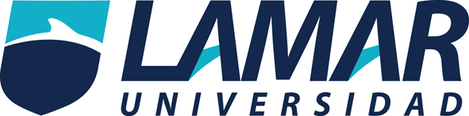 María Fernanda Jaime Rodriguez materia: Quimica 1 propiedades físicas y químicas de la materia. 2°A(2016). Propiedades físicas y químicas de la materia. Recuperado de: http://www.ejemplos.co/20-ejemplos-de-propiedades-fisicas-y-quimicas-de-la-materia/Propiedades físicas de la materia Propiedades químicas de la materia.Las propiedades físicas de la materia son observadas o medidas, sin requerir ningún conocimiento de la reactividad o del comportamiento químico de la sustancia, sin la alteración de su composición o de su naturaleza química.Las propiedades químicas de la materia son las que hacen al cambio de composición de la materia. La exposición de cualquier materia a una serie de reactivos o de condiciones particulares puede reaccionar y cambiar su estructura. EJEMPLOS EJEMPLOS Textura: Capacidad determinada por medio del tacto, que expresa la disposición en el espacio de las partículas del cuerpo.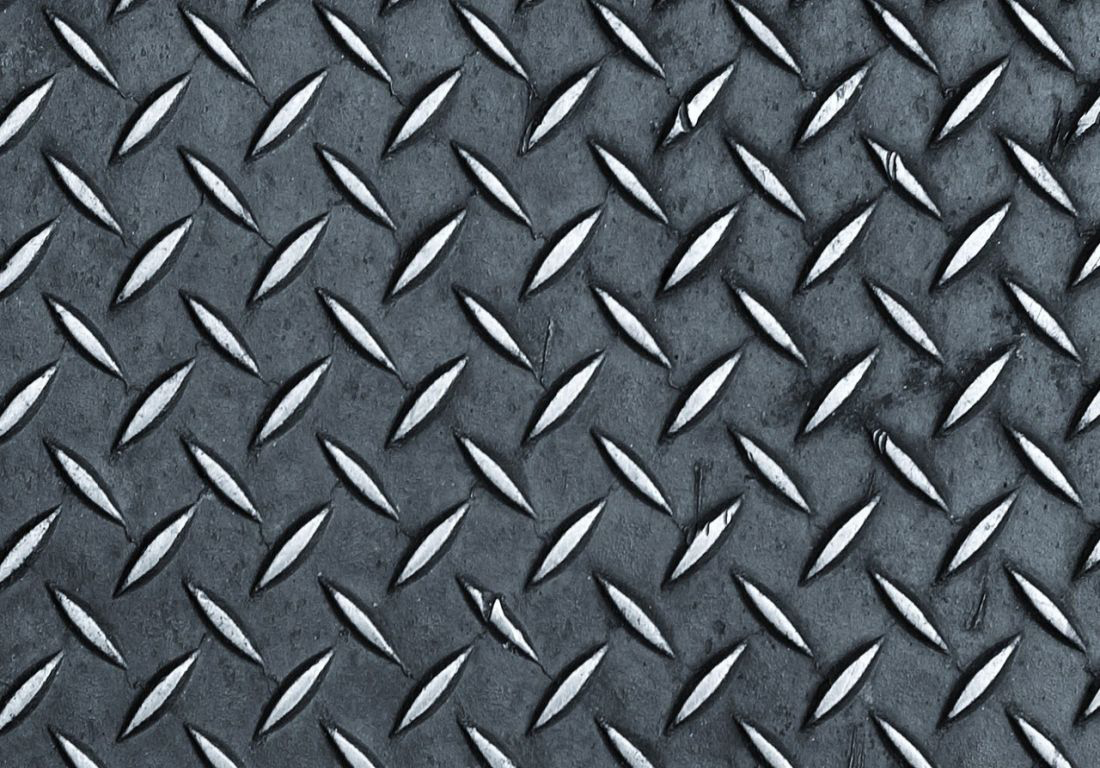 Estado de oxidación: Grado por el que un átomo se oxida. 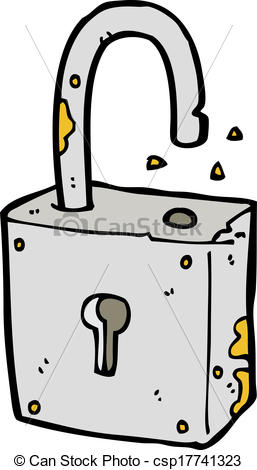 Elasticidad: Capacidad de los cuerpos para deformarse al aplicarse una fuerza, y luego recuperar su forma original.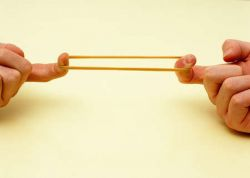   Estabilidad química:Capacidad de una sustancia de evitar reaccionar con otras.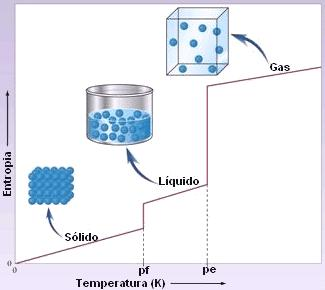 Punto de fusión: Punto de temperatura al que, luego de descender de él, el cuerpo pasa del estado líquido al sólido.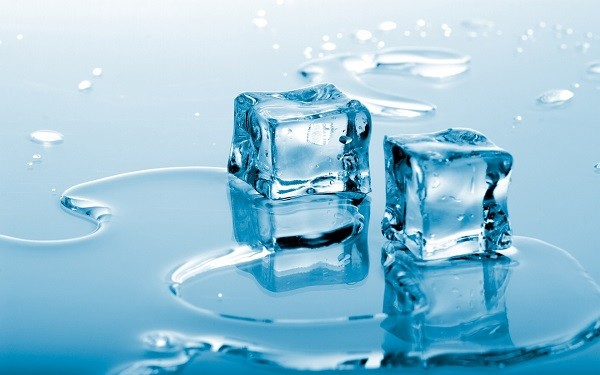 Alcalinidad: Capacidad de una sustancia para neutralizar ácidos. 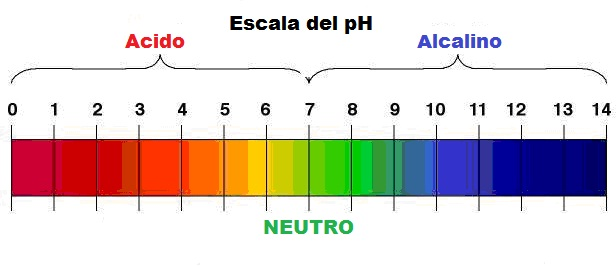 Punto de ebullición: Punto de temperatura al que, una vez superado, el cuerpo pasa del estado líquido al gaseoso.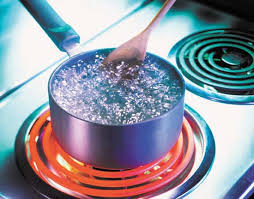  Poder calorífico: Cantidad de energía que se desprende al producirse una reacción química.Fragilidad: Propiedad de ciertos cuerpos de romperse sin que se deforme previamente.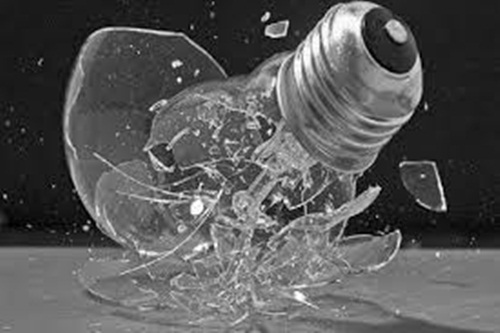 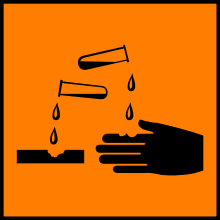 Corrosividad: Grado de corrosión que puede ocasionar una sustancia. Dureza: Resistencia que opone un material al ser rayado.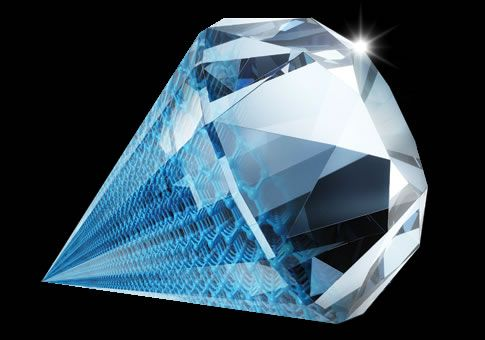 Inflamabilidad: Capacidad de una sustancia de iniciar una combustión al aplicársele calor a suficiente temperatura.